CAHIER DES CHARGES E-COMMERCE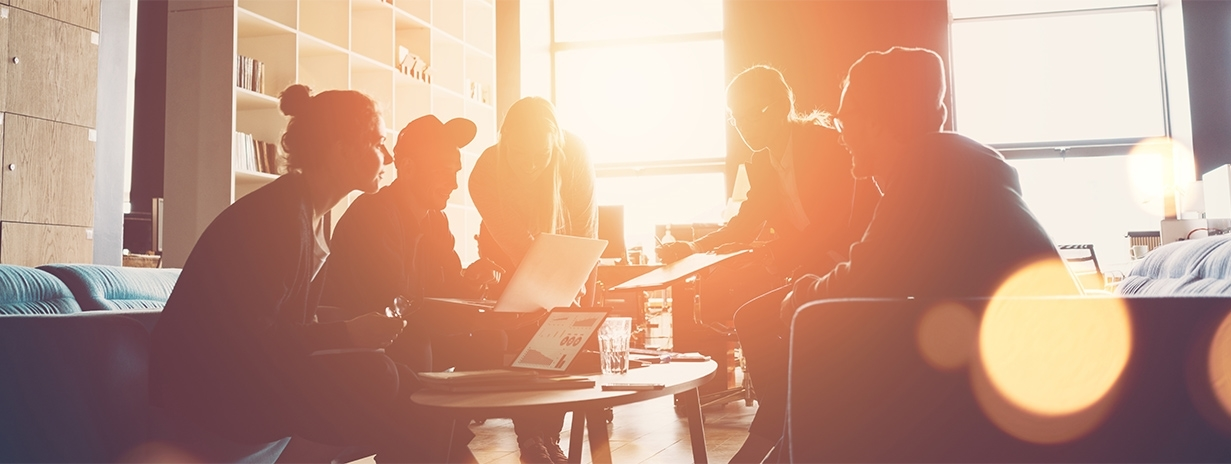 Webbax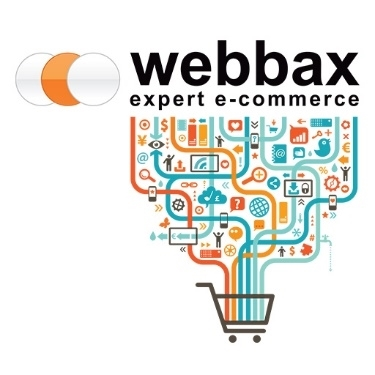 Germain Tenthorey CP 1571926 FullyTél. : +41 027 746 19 81 contact@webbax.ch www.webbax.chWebbax | CP 157 | 1926 Fully | contact@webbax.ch | www.webbax.chVotre cahier des chargesWebbax accompagne votre projet e-commerce depuis sa phase de réflexion, en passantpar sa conception, sa mise en ligne et enfin par sa promotion à long terme.Webbax | CP 157 | 1926 Fully | contact@webbax.ch | www.webbax.chINFORMATIONS GENERALESComplétez les coordonnéesContact Société Nom Prénom AdresseCode postal / ville EmailN° Téléphone N° Portable N° FaxDomaine d’activité: ………………………………………………………………………………………………………………………………….. : ………………………………………………………………………………………………………………………………….. : ………………………………………………………………………………………………………………………………….. : ………………………………………………………………………………………………………………………………….. : ………………………………………………………………………………………………………………………………….. : ………………………………………………………………………………………………………………………………….. : ………………………………………………………………………………………………………………………………….. : ………………………………………………………………………………………………………………………………….. :………………………………………………………………………………………………………………………………….. : …………………………………………………………………………………………………………………………………..Cahier des chargesà renvoyer par e-mail sur : contact@webbax.chWebbax | CP 157 | 1926 Fully | contact@webbax.ch | www.webbax.chVOS BESOINSDécrivez brièvement l'environnement dans lequel s'inscrit le projet (stratégies, enjeux, domaines, etc.)Vos objectifsDéfinissez les résultats que le projet doit atteindre. Précisez aussi votre vision à court et long terme- ……………………………………………………………………………………………………………………………………………………………………………………………………………………………………………… - ……………………………………………………………………………………………………………………………………………………………………………………………………………………………………………… - ……………………………………………………………………………………………………………………………………………………………………………………………………………………………………………… - ……………………………………………………………………………………………………………………………………………………………………………………………………………………………………………… - ………………………………………………………………………………………………………………………………………………………………………………………………………………………………………………Vos attentes- ……………………………………………………………………………………………………………………………………………………………………………………………………………………………………………… - ……………………………………………………………………………………………………………………………………………………………………………………………………………………………………………… - ……………………………………………………………………………………………………………………………………………………………………………………………………………………………………………… - ……………………………………………………………………………………………………………………………………………………………………………………………………………………………………………… - ………………………………………………………………………………………………………………………………………………………………………………………………………………………………………………Webbax | CP 157 | 1926 Fully | contact@webbax.ch | www.webbax.chCONTEXTEVotre marché Votre marché est ……? [ ] National[ ] International , merci de préciser les différents pays pour les déclinaisons de langues : ………………………………………………..Langues du shop : Français [ ] Allemand [ ] Anglais [ ] Italien [ ]Vos clients :A qui s'adresse votre boutique E-commerce ? [ ] B2C - Particuliers[ ] B2B - ProfessionnelsPoints de vente :Possédez-vous des points de vente physiques ? [ ] Non[ ] Oui, combien : ...........................Vos concurrents :Noms et adresses Internet (url), citez en 3 principaux en Suisse ou à l’étranger---Votre présence sur Internet (Précisez votre stratégie actuelle en citant les sites ou actions de présence sur Internet actuels…)Avez-vous déjà un nom de domaine? [ ] Oui : …………………[ ] NonAvez-vous un hébergement? [ ] Oui : …………………[ ] NonPossédez vous déjà un site Internet ? [ ] Non[ ] Si oui, ………………… [ ] vitrine[ ] marchandIl s’agit donc d’un projet de ?[ ] Création d’un site E-commerce [ ] Refonte de site E-commercedésirez-vous des redirections 301 [ ] Oui [ ] NonWebbax | CP 157 | 1926 Fully | contact@webbax.ch | www.webbax.chLOGISTIQUELa gestion de votre stockDécrivez brièvement la logistique que vous allez mettre en placeSouhaitez-vous gérer votre stock : [ ] Oui[ ] NonCombien avez-vous de produits environ ? Nbre de produits : ……………………………….Avez-vous plusieurs sites de stockage ? [ ] Oui, combien ………………………………… [ ] NonSi vous avez un point de vente physique, souhaitez vous que vos stocks magasin et site E-commerce soient :[ ] Distincts[ ] CommunsSi il y a rupture des stocks, vous souhaitez : [ ] Permettre la commande[ ] Alerter l’internaute par e-mail de la prochaine disponibilitéVotre stock est-il géré via un ERP externe?[ ] Oui, nom de l’ERP ………………………………………………… [ ] NonAvez-vous besoin d’un outil d’édition de masse pour vos produits du type : www.storecommander.com ?[ ] Oui [ ] NonMoyens de paiementsQuels moyens de paiement souhaitez vous proposer aux internautes ? [ ] Paiement à la livraison[ ] Virement bancaire[ ] Paiement sur facture à x jours (libre sans obligations)[ ] Paiement sur facture (+ garantie de paiement via Swissbilling) [ ] Paiement en magasin[ ] Paypal[ ] Cartes de créditSouhaitez vous gérer les commandes aux fournisseurs ? [ ] Oui[ ] NonWebbax | CP 157 | 1926 Fully | contact@webbax.ch | www.webbax.chLOGISTIQUELa gestion de la livraisonLivraison :[ ] La Poste suisse [ ] UPS[ ] DHL[ ] Autres, nom du transporteur : ……………………………………….Frais de livraison :[ ] Gratuit à partir de (montant, quantité) [ ] Prix dégressifs[ ] Prix par famille client [ ] Taxe manutentionAllez-vous exporter vos produits : [ ] Non[ ] Oui , quels pays :- ………………………………………… - ………………………………………… - ………………………………………… - …………………………………………La gestion des photos de vos produitsAvez-vous besoin de présenter vos produits en détail ? [ ] Oui[ ] NonEst-ce que chacun de vos produits disposera de plusieurs photos ?[ ] Oui [ ] NonSouhaitez vous être accompagné dans le choix de votre solution de prise de photos (accompagnement avec des professionnels de la photo ) :[ ] Oui [ ] NonWebbax | CP 157 | 1926 Fully | contact@webbax.ch | www.webbax.chAPPARENCE - THEMESApparence graphiqueAvez-vous déjà défini une ligne graphique pour votre boutique ?[ ] Oui [ ] NonAvez-vous déjà repéré un thème graphique qui pourrait vous intéresser ?[ ] Oui (url du thème)………………………………………………… [ ] NonVoici deux liens proposant des thèmes Prestashop : http://www.templatemonster.com/prestashop-themes.php http://themeforest.net/category/ecommerce/prestashopDésirez-vous un prototype visuel du projet ? [ ] Oui[ ] NonTravaillez-vous avec un graphiste ? [ ] Oui[ ] NonDésirez-vous une intégration sur mesure de votre PSD ? [ ] Oui[ ] NonContenuAvez-vous un logo représentant votre activité ? [ ] Oui[ ] NonDisposez-vous d’images publicitaires ou de plaquettes produits, mises à disposition par vos fournisseurs ?[ ] Oui [ ] NonPossédez-vous des images en haute définition qui pourraient être intégrées dans le slider de votre boutique ? [ ] Oui[ ] NonPossédez-vous déjà une maquette PSD de la boutique ? [ ] Oui[ ] NonWebbax | CP 157 | 1926 Fully | contact@webbax.ch | www.webbax.chANIMATIONActions commercialesDe quelle manière voulez-vous incitez les internautes à passer commande :[ ] Mise en avant de produits [ ] Meilleurs ventes produits [ ] Nouveaux produits[ ] Produits associés[ ] Produits aussi conseillé par les autres acheteurs [ ] Produits déjà vuSouhaitez-vous mettre en place des actions commerciales types : [ ] Bon de réduction[ ] Chèque cadeauVoulez-vous fidéliser vos clients à l’aide de : [ ] Points de fidélités[ ] Envoi de newsletters [ ] Cadeau anniversaireSouhaitez-vous avoir une gestion des prix par client (particulier, professionnel, V.I.P.):[ ] Non [ ] OuiTrafic de votre site Internet Souhaitez vous générer du trafic sur votre site ? [ ] Non[ ] Oui, grâce à :[ ] L’optimisation du référencement naturel de votre site[ ] Les liens sponsorisés[ ] Inscription dans des comparateurs de prix et/ ou place de marché[ ] Réseaux sociaux [ ] Annuaires webSouhaitez-vous animer votre site Internet avec un blog: [ ] Oui[ ] NonMarketingAvez-vous une base client ? [ ] Oui [ ] Non Nbre d’adresses : …………………Avez-vous une page Facebook pro. ? [ ] Oui [ ] Non Nbre de fans : …………………Voulez-vous mettre en place des actions de parrainage : [ ] Oui[ ] NonWebbax | CP 157 | 1926 Fully | contact@webbax.ch | www.webbax.chFONCTIONNALITES METIERBesoins spécifiquesChaque projet e-commerce est unique et demande des adaptations « sur mesure » en fonction du type d’activité, car les besoins sont différents entre un marchand qui commercialise des vêtements, du high-tech ou par exemple des consommables.Vous pouvez lister ci-dessous des besoins ou préoccupations spécifiques qui concernent votre activité :…………………………………………………………………………………………………………………………………………………………………………………………………………………………. …………………………………………………………………………………………………………………………………………………………………………………………………………………………. …………………………………………………………………………………………………………………………………………………………………………………………………………………………. …………………………………………………………………………………………………………………………………………………………………………………………………………………………. …………………………………………………………………………………………………………………………………………………………………………………………………………………………. …………………………………………………………………………………………………………………………………………………………………………………………………………………………. …………………………………………………………………………………………………………………………………………………………………………………………………………………………. …………………………………………………………………………………………………………………………………………………………………………………………………………………………. …………………………………………………………………………………………………………………………………………………………………………………………………………………………. …………………………………………………………………………………………………………………………………………………………………………………………………………………………. …………………………………………………………………………………………………………………………………………………………………………………………………………………………. …………………………………………………………………………………………………………………………………………………………………………………………………………………………. …………………………………………………………………………………………………………………………………………………………………………………………………………………………. …………………………………………………………………………………………………………………………………………………………………………………………………………………………. …………………………………………………………………………………………………………………………………………………………………………………………………………………………. …………………………………………………………………………………………………………………………………………………………………………………………………………………………. …………………………………………………………………………………………………………………………………………………………………………………………………………………………. ………………………………………………………………………………………………………………………………………………………………………………………………………………………….Webbax | CP 157 | 1926 Fully | contact@webbax.ch | www.webbax.chGESTION DU CONTENUProduitsAvez-vous besoin de conseils en matière de rédaction de fiches produits ? :[ ] Oui [ ] NonEst-ce que vous allez-vous-même rédiger les fiches produits ? :[ ] Oui [ ] NonEst-ce que vous pensez recopier les descriptions transmises par votre fournisseur ou faire une rédaction manuelle ? :Autres pagesAvez-vous besoin de conseils pour rédiger les conditions générales de vente, les informations liées à la livraison, politique de remboursement , etc…? :[ ] Oui [ ] NonEst-ce que vous allez vous-même rédiger le contenu de ces pages ?[ ] Oui [ ] Non[ ] Je vais rédiger manuellement le contenu[ ] Je vais recopier les descriptions des fournisseurs [ ] Je vais faire un mix des deuxWebbax | CP 157 | 1926 Fully | contact@webbax.ch | www.webbax.chINTERFACES MOBILESInterface MobileDésirez-vous une interface pour les mobiles ? [ ] Oui[ ] NonSi oui...Quels supports vous intéressent ?[ ] Iphone et autres types de Smartphones [ ] Ipad et autres types de TablettesQuel type de thème ?[ ] Responsive (1 thème qui s’adapte au mobile) [ ] Un thème dédié pour chaque interfaceApparence du thème mobile[ ] basique sans personnalisation[ ] dans la même ligne graphique que la boutiqueProposer le paiement via Mobile ? [ ] Oui[ ] NonL’interface mobile doit-être prévue directement lors du lancement de la boutique ?[ ] Oui[ ] Non, mais après la stabilisation de la boutique principale [ ] Non, mais c’est une perspective pour le futurEst-ce que votre budget global pour la réalisation de la boutique pense être supérieur à 10’000 CHF ?[ ] Oui [ ] NonQu’attendez-vous principalement de l’interface Mobile ? …………………………………………………………………………………………………. …………………………………………………………………………………………………...Note : une interface mobile demande un temps d’implantation aussi important que le thème principale de la boutique.Webbax | CP 157 | 1926 Fully | contact@webbax.ch | www.webbax.chOBJECTIFSChiffre d’affaireChiffre d’affaire annuel visé avec la boutique (approximatif) : …………………………………………Si vous avez une boutique physique, indiquez l’équilibre en % de la répartition du chiffre d’affaire entre la boutique physique & virtuelle :Pourcentage CA boutique physique : …… % Pourcentage CA boutique virtuelle : …… %Taux de conversionA retenir : le taux de conversion correspond à : (nb. commandes / nb. de visiteurs uniques) x 100 = taux de conversion en % Le taux de conversion moyen en e-commerce se situe vers 1%Exemple journalier : (2 commandes / 300 visiteurs) x 100 = 0.66% ce taux peut-être donc amélioré en travaillant la boutique et son offreBut financier[ ] Non défini, car il s’agit d’une première expérience en e-commerce[ ] Compléter mon activité de salarié(e), tout en conservant mon emploi[ ] Compléter les revenus générés par l’activité existante (ex. via une boutique physique) [ ] Pouvoir vivre de mon activité e-commerce sans autres sources de rémunérationWebbax | CP 157 | 1926 Fully | contact@webbax.ch | www.webbax.chBUDGETFormations :[ ] Formation progressive à distance, via Teamviewer [ ] Formation sur place au sein de votre société[ ] Formation sur place chez WebbaxBudget du projetDécrivez brièvement vos contraintes stratégiques et financières ………………………………………………………………………………………………….. ………………………………………………………………………………………………….. ………………………………………………………………………………………………….. …………………………………………………………………………………………………..(Précisez, si elle est connue, la fourchette budgétaire que vous avez allouer au projet.)ü Budget global ………………………………….. CHF TTCA savoir qu’en général un budget pour un projet e-commerce contient : - Budget conseils et accompagnement du projet- Budget design web - Budget techniqueDélais de réalisation(Précisez les dates « au plus tôt » et « au plus tard » souhaitées pour la mise en ligne de votre site…)Au plus tôt : JJ/MM/AAAA Au plus tard : JJ/MM/AAAAWebbax | CP 157 | 1926 Fully | contact@webbax.ch | www.webbax.chPREFERENCESAfin de mieux connaître et répondre à vos attentes, merci de nous préciser vos goûts en terme de design, d’ergonomie, de navigation et de contenus, en citant des exemples de sites que vous aimez ou que vous aimez moins !Graphisme : j'aime :www.Ergonomie et navigation : J'aime :www.Contenus : J'aime :www.Fonctionnalités J'aime :www.J'aime moins : www.J'aime moins : www.J'aime moins : www.J'aime moins : www.Webbax | CP 157 | 1926 Fully | contact@webbax.ch | www.webbax.chAUTRESMerci de votre participation quant à la définition du cadre de votre projet e-commerce, nous nous permettrons d’affiner avec vous les différents aspects évoqués dans un souci de qualité et d’efficacité !Questions ……………………………………………………………………..…………………………………..…………….. …………………………………..…………………………………..…………………………………..……………Avez-vous des connaissances en E-commerce ? [ ] Oui[ ] NonMaîtrisez-vous le HTML ? [ ] Oui[ ] NonAvez-vous déjà fait du développement web ? [ ] Oui[ ] NonMaîtrisez-vous des transferts via FTP ? [ ] Oui[ ] NonMaîtrisez-vous un outil de graphisme (par ex. Photoshop) ?[ ] Oui [ ] NonAvez-vous déjà testé Prestashop ? [ ] Oui[ ] NonPrestashop semble être le choix idéal pour vous ? [ ] Oui[ ] NonAvez-vous besoin d’être accompagné dans la rédaction de votre cahierdes charges ? [ ] Oui[ ] NonComment préférez-vous communiquer au long du projet ?[ ] Par email[ ] Par téléphone[ ] Par des rendez-vousCombien de rendez-vous « physique s» désirez-vous avoir au long du projet ?[ ] Aucun[ ] Je désire avoir ..X.. rendez-vousWebbax | CP 157 | 1926 Fully | contact@webbax.ch | www.webbax.chCONTACTWebbaxGermain Tenthorey CP 1571926 FullyTél. : +41 027 746 19 81 contact@webbax.ch www.webbax.chCahier des chargesà renvoyer par e-mail sur : contact@webbax.chWebbax | CP 157 | 1926 Fully | contact@webbax.ch | www.webbax.ch